Уважаемые родители, сотрудники детского сада!Приближается 75-летний юбилей празднования Великой Победы над фашистской Германией. Наша страна отмечает этот праздник торжественно, бережно храня память обо всех утратах военного времени. С каждым годом на Земле становится всё меньше людей, благодаря которым мы живём под мирным небом. Задача взрослого поколения сохранить память о героических подвигах наших предков и донести чувство гордости и уважения у подрастающего поколения.В связи с празднованием дня Победы мы решили присоединиться к акции "Бессмертный полк" дистанционно. А воспитанникам дежурных групп предлагаем поучаствовать в акции очно.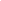 